به نام ایزد  دانا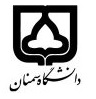 (کاربرگ طرح درس)                   تاریخ بهروز رسانی:               دانشکده     علوم انسانی                                             نیمسال دوم سال تحصیلی-97-98بودجهبندی درسمقکارشناسی ارشد*□  مقکارشناسی ارشد*□  مقکارشناسی ارشد*□  تعداد واحد: نظری2 عملی...تعداد واحد: نظری2 عملی...فارسی:تدریس عملیفارسی:تدریس عملینام درسپیشنیازها و همنیازها: پیشنیازها و همنیازها: پیشنیازها و همنیازها: پیشنیازها و همنیازها: پیشنیازها و همنیازها: لاتین: Practical Teaching/Practicumلاتین: Practical Teaching/Practicumنام درسشماره تلفن اتاق: 0233153349شماره تلفن اتاق: 0233153349شماره تلفن اتاق: 0233153349شماره تلفن اتاق: 0233153349مدرس/مدرسین:  هادی فرجامیمدرس/مدرسین:  هادی فرجامیمدرس/مدرسین:  هادی فرجامیمدرس/مدرسین:  هادی فرجامیمنزلگاه اینترنتی:منزلگاه اینترنتی:منزلگاه اینترنتی:منزلگاه اینترنتی:پست الکترونیکی: hfarjami@semnan.ac.irپست الکترونیکی: hfarjami@semnan.ac.irپست الکترونیکی: hfarjami@semnan.ac.irپست الکترونیکی: hfarjami@semnan.ac.irبرنامه تدریس در هفته و شماره کلاس: دانشكده علوم انساني-كلاس ۰۱۳—دوشنبه : 8-10برنامه تدریس در هفته و شماره کلاس: دانشكده علوم انساني-كلاس ۰۱۳—دوشنبه : 8-10برنامه تدریس در هفته و شماره کلاس: دانشكده علوم انساني-كلاس ۰۱۳—دوشنبه : 8-10برنامه تدریس در هفته و شماره کلاس: دانشكده علوم انساني-كلاس ۰۱۳—دوشنبه : 8-10برنامه تدریس در هفته و شماره کلاس: دانشكده علوم انساني-كلاس ۰۱۳—دوشنبه : 8-10برنامه تدریس در هفته و شماره کلاس: دانشكده علوم انساني-كلاس ۰۱۳—دوشنبه : 8-10برنامه تدریس در هفته و شماره کلاس: دانشكده علوم انساني-كلاس ۰۱۳—دوشنبه : 8-10برنامه تدریس در هفته و شماره کلاس: دانشكده علوم انساني-كلاس ۰۱۳—دوشنبه : 8-10اهداف درس: آتمرین عملی آموزش مهارته و دانش زبان انگلیسیاهداف درس: آتمرین عملی آموزش مهارته و دانش زبان انگلیسیاهداف درس: آتمرین عملی آموزش مهارته و دانش زبان انگلیسیاهداف درس: آتمرین عملی آموزش مهارته و دانش زبان انگلیسیاهداف درس: آتمرین عملی آموزش مهارته و دانش زبان انگلیسیاهداف درس: آتمرین عملی آموزش مهارته و دانش زبان انگلیسیاهداف درس: آتمرین عملی آموزش مهارته و دانش زبان انگلیسیاهداف درس: آتمرین عملی آموزش مهارته و دانش زبان انگلیسیامکانات آموزشی مورد نیاز: لپ تاپ- پروژکتور- وایت بوردامکانات آموزشی مورد نیاز: لپ تاپ- پروژکتور- وایت بوردامکانات آموزشی مورد نیاز: لپ تاپ- پروژکتور- وایت بوردامکانات آموزشی مورد نیاز: لپ تاپ- پروژکتور- وایت بوردامکانات آموزشی مورد نیاز: لپ تاپ- پروژکتور- وایت بوردامکانات آموزشی مورد نیاز: لپ تاپ- پروژکتور- وایت بوردامکانات آموزشی مورد نیاز: لپ تاپ- پروژکتور- وایت بوردامکانات آموزشی مورد نیاز: لپ تاپ- پروژکتور- وایت بوردامتحان پایانترمامتحان میانترمارزشیابی مستمر(کوئیز)ارزشیابی مستمر(کوئیز)فعالیتهای کلاسی و آموزشیفعالیتهای کلاسی و آموزشینحوه ارزشیابینحوه ارزشیابی40+10=50020203030درصد نمرهدرصد نمره1. Learning Teaching by Jim Scrivener published by Macmillan, 2011. This the Only book which will guide the course and the exam directly. The book is accompanied by a DVD, which is essential to the course.3. How to Teach English, Jeremy Harmer (2007)—this is highly practical.5. The TKT Course, M. Spratt, A. Pulverness, and M. Williams (2003) 1. Learning Teaching by Jim Scrivener published by Macmillan, 2011. This the Only book which will guide the course and the exam directly. The book is accompanied by a DVD, which is essential to the course.3. How to Teach English, Jeremy Harmer (2007)—this is highly practical.5. The TKT Course, M. Spratt, A. Pulverness, and M. Williams (2003) 1. Learning Teaching by Jim Scrivener published by Macmillan, 2011. This the Only book which will guide the course and the exam directly. The book is accompanied by a DVD, which is essential to the course.3. How to Teach English, Jeremy Harmer (2007)—this is highly practical.5. The TKT Course, M. Spratt, A. Pulverness, and M. Williams (2003) 1. Learning Teaching by Jim Scrivener published by Macmillan, 2011. This the Only book which will guide the course and the exam directly. The book is accompanied by a DVD, which is essential to the course.3. How to Teach English, Jeremy Harmer (2007)—this is highly practical.5. The TKT Course, M. Spratt, A. Pulverness, and M. Williams (2003) 1. Learning Teaching by Jim Scrivener published by Macmillan, 2011. This the Only book which will guide the course and the exam directly. The book is accompanied by a DVD, which is essential to the course.3. How to Teach English, Jeremy Harmer (2007)—this is highly practical.5. The TKT Course, M. Spratt, A. Pulverness, and M. Williams (2003) 1. Learning Teaching by Jim Scrivener published by Macmillan, 2011. This the Only book which will guide the course and the exam directly. The book is accompanied by a DVD, which is essential to the course.3. How to Teach English, Jeremy Harmer (2007)—this is highly practical.5. The TKT Course, M. Spratt, A. Pulverness, and M. Williams (2003) منابع و مآخذ درسمنابع و مآخذ درستوضیحاتمبحثشماره هفته آموزشیWeek One: Starting –out (introduction)1classroom Activities2Classroom management3Planning lessons and courses4Teaching grammar5Teaching vocabulary and idioms6Teaching speaking7Teaching writing8Teaching listening9Teaching reading10Teaching pronunciation11Focusing on language12Teaching different classes13Using technology14Classic language teaching techniques15General discussion16Procedure:Each week session will be focused on one chapter from Scrivener’s (2011) book (for minor changes see below). All topics and tips in the chapter will be targeted but one or two more significant topic or skill will be singled out for in-depth consideration and practice.One chapter will be assigned for each week. All students are supposed to study and reflect on the assigned chapter and the related DVD sections. One, and for some sessions two, students will be responsible to present the chapter. S/he or they will introduce the chapter but will give pre-selected parts special attention by demonstrating/simulating them in the class. The selection will be done with consultation with the teacher (Farjami). The success of the chapter presentation and simulation will determine a large portion of the trainee’s score. As the approach to this practicum is reflective practice, it is important for the students to study the chapter before the class, think about it and be ready to share their ideas during the class.Evaluation of each student largely depends on the amount of reflection and hard work they do regardless of their experience and, skill, or success in chapter presentation. So an in experienced but active and reflective teacher-student may get 19, while an experienced and skilful but indifferent and uncaring one gets 15.